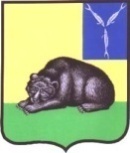     СОВЕТМУНИЦИПАЛЬНОГО ОБРАЗОВАНИЯ ГОРОД ВОЛЬСКВОЛЬСКОГО МУНИЦИПАЛЬНОГО РАЙОНАСАРАТОВСКОЙ ОБЛАСТИР Е Ш Е Н И Е26 июля 2018 года                          № 61/3-276                              г. ВольскО внесении изменений в решение Совета  муниципального образования город Вольск от 11.12.2017 г. № 50/3-245 «О бюджете муниципального образования город Вольск на 2018 год и на плановый период 2019 и 2020 годов»В соответствии со статьей 78 Бюджетного кодекса Российской Федерации, п.1 ч.1 ст.14, п.5 ст.20, п.2 ч.10 ст.35 Федерального закона от 06 октября 2003 г. № 131- ФЗ «Об общих принципах организации местного самоуправления в Российской Федерации», со ст. 19 Устава муниципального образования город Вольск, Совет муниципального образования  город ВольскР Е Ш И Л:Внести в решение Совета муниципального образования город Вольск от 11.12.2017 г. № 50/3-245 «О бюджете муниципального образования город Вольск на 2018 год и на плановый период 2019 и 2020 годов» следующие изменения:1.1) Пункт 1 изложить в следующей редакции: «1. Утвердить бюджет муниципального образования город Вольск (далее - местный бюджет) на 2018 год по доходам в сумме 210 396,5  тыс. руб. и расходам в сумме 230 747,2 тыс. руб. с дефицитом  20 350,7 тыс. руб.»;1.2) приложение № 1 изложить в новой редакции (приложение № 1);1.3) приложение № 5 изложить в новой редакции (приложение № 2);1.4) приложение № 7 изложить в новой редакции (приложение № 3);1.5) приложение № 9 изложить в новой редакции (приложение № 4);2. Контроль за выполнением настоящего решения возложить на постоянно действующую комиссию Совета муниципального образования город Вольск по бюджету, налогам и земельно-имущественным вопросам.3. Настоящее решение вступает в силу со дня его официального опубликования и распространяется на правоотношения, возникшие с 1 мая 2018 года.И.о. главы муниципального образованиягород Вольск	                                                         И.Г. Долотова	Приложение № 1 к решению	      Совета муниципального образованиягород  Вольск от 26.07.2018 г. № 61/3-276  	Приложение № 1 к решению	    Совета муниципального образования	город  Вольск от 11.12.2017 г.  № 50/3-245Безвозмездные поступления в местный бюджет на 2018 годИ.о. главы муниципального образованиягород Вольск	                                                         И.Г. ДолотоваПриложение № 2 к решению	      Совета муниципального образованиягород  Вольск от 26.07.2018 г. № 61/3-276  	Приложение № 5 к решению	    Совета муниципального образования	город  Вольск от 11.12.2017 г.  № 50/3-245Ведомственная структура расходов местного бюджета на 2018 годИ.о. главы муниципального образованиягород Вольск	                                                         И.Г. ДолотоваПриложение № 3 к решению	      Совета муниципального образованиягород  Вольск от 26.07.2018 г. № 61/3-276  	Приложение № 7 к решению	    Совета муниципального образования	город  Вольск от 11.12.2017 г. № 50/3-245Распределение на 2018 год бюджетных ассигнований по разделам, подразделам, целевым статьям ивидам расходов классификации расходов местного бюджетаИ.о. главы муниципального образованиягород Вольск	                                                         И.Г. ДолотоваПриложение № 4 к решению	      Совета муниципального образованиягород  Вольск от 26.07.2018 г. № 61/3-276  	Приложение № 9 к решению	    Совета муниципального образования	город  Вольск от 11.12.2017 г. № 50/3-245Источники внутреннего финансированиядефицита бюджета муниципального образования город Вольскна 2018 годИ.о. главы муниципального образованиягород Вольск	                                                         И.Г. Долотова(тыс.рублей)Код бюджетной классификацииНаименование безвозмездных поступленийСумма1232 02 00000 00 0000 000Безвозмездные поступления47383,5в том числе:2 02 15001 13 0000 151дотации бюджетам городских поселений на выравнивание бюджетной обеспеченности                                       всего:2878,32 02 15001 13 0001 151   из бюджета муниципального района2 02 15001 13 0002 151   из областного бюджета2878,32 02 25527 13 0000 151Субсидии бюджетам городских поселений на государственную поддержку малого и среднего предпринимательства, включая крестьянские (фермерские) хозяйства3373,72 02 25555 13 0000 151Субсидии бюджетам городских поселений на поддержку государственных программ субъектов Российской Федерации и муниципальных программ формирования современной городской среды 37848,62 02 29999 13 0073 151Субсидии бюджета городских поселений области на реализацию проектов развития муниципальных образований области, основанных на местных инициативах30002 04 05099 13 0073 180Прочие безвозмездные поступления от негосударственных организаций в бюджеты городских поселений1002 07 05030 13 0073 180Прочие безвозмездные поступления в бюджеты городских поселений182,92 02 49999 13 0000 151Прочие межбюджетные трансферты, передаваемые бюджетам городских поселенийВСЕГО47383,5(тыс. рублей)НаименованиеКодРазделПод-разделЦелевая статьяВид расходовСумма1234567Совет муниципального образования город Вольск1111 300,0Общегосударственные вопросы111011 300,0Функционирование законодательных (представительных) органов государственной власти и представительных органов муниципальных образований11101031 300,0Выполнение функций органами муниципальной власти111010391 0 00 000001 300,0Обеспечение деятельности представительного органа власти111010391 1 00 000001 300,0Расходы на обеспечение деятельности депутатов представительного органа111010391 1 00 01200919,3Расходы на выплаты персоналу в целях обеспечения выполнения функций государственными (муниципальными) органами, казенными учреждениями, органами управления государственными внебюджетными фондами111010391 1 00 01200100919,3Расходы на выплаты персоналу муниципальных органов111010391 1 00 01200120919,3Расходы на обеспечение функций центрального аппарата111010391 1 00 02200380,7Закупка товаров, работ и услуг для обеспечения государственных (муниципальных) нужд111010391 1 00 02200200380,6Иные закупки товаров, работ и услуг для обеспечения муниципальных нужд111010391 1 00 02200240380,6Иные бюджетные ассигнования111010391 1 00 022008000,1Уплата налогов, сборов и иных платежей111010391 1 00 022008500,1Администрация Вольского муниципального района335229 447,2Общегосударственные вопросы335015 797,0Функционирование Правительства Российской Федерации, высших исполнительных органов государственной власти субъектов Российской Федерации, местных администраций3350104680,0Расходы поселений в части передачи муниципальному району полномочий335010452 0 00 00000680,0Межбюджетные трансферты бюджетам муниципальных районов из бюджетов поселений на исполнение полномочий по решению вопросов местного значения в соответствии с заключенными соглашениями335010452 1 00 00000680,0Межбюджетные трансферты на исполнение полномочий по решению вопросов местного значения в части оплаты труда дополнительной численности муниципальных служащих, переведенных в администрацию ВМР из администрации МО город Вольск для осуществления переданных полномочий335010452 1 00 06250680,0Межбюджетные трансферты335010452 1 00 06250500680,0Иные межбюджетные трансферты335010452 1 00 06250540680,0Обеспечение проведения выборов и референдумов33501072 083,0Расходы за счет средств местного бюджета335010790 0 00 000002 083,0Выполнение других обязательств государства335010790 0 00 040002 083,0Закупка товаров, работ и услуг для обеспечения государственных (муниципальных) нужд335010790 0 00 040002002 083,0Иные закупки товаров, работ и услуг для обеспечения муниципальных нужд335010790 0 00 040002402 083,0Резервные фонды3350111100,0Расходы за счет средств местного бюджета335011190 0 00 00000100,0Резервный фонд335011190 0 00 02000100,0Иные бюджетные ассигнования335011190 0 00 02000800100,0Резервные средства335011190 0 00 02000870100,0Другие общегосударственные вопросы33501132 934,0Расходы поселений в части передачи муниципальному району полномочий335011352 0 00 000002 180,0Межбюджетные трансферты бюджетам муниципальных районов из бюджетов поселений на исполнение полномочий по решению вопросов местного значения в соответствии с заключенными соглашениями335011352 1 00 000002 180,0Межбюджетные трансферты на исполнение полномочий по решению вопросов местного значения в части утверждения генеральных планов поселений, правил, землепользования и застройки градостроительной деятельности (п.20 ст.14 ФЗ-131)335011352 1 00 060101 320,0Межбюджетные трансферты335011352 1 00 060105001 320,0Иные межбюджетные трансферты335011352 1 00 060105401 320,0Межбюджетные трансферты на исполнение полномочий по решению вопросов местного значения в части оплаты труда дополнительной численности муниципальных служащих, переведенных в администрацию ВМР из администрации МО город Вольск для осуществления переданных полномочий335011352 1 00 06250320,0Межбюджетные трансферты335011352 1 00 06250500320,0Иные межбюджетные трансферты335011352 1 00 06250540320,0Межбюджетные трансферты на исполнение полномочий по решению вопросов местного значения в части владения, пользования и распоряжения имуществом, находящимся в муниципальной собственности поселения (охрана муниципальной собственности)335011352 1 00 06450540,0Межбюджетные трансферты335011352 1 00 06450500540,0Иные межбюджетные трансферты335011352 1 00 06450540540,0Муниципальные программы  муниципальных образований335011379 0 00 0000035,0Муниципальные программы  муниципальных образований335011379 5 00 0000035,0МП "Противодействие коррупции в Вольском муниципальном районе Саратовской области на 2018-2020 годы"335011379 5 00 0200015,0Закупка товаров, работ и услуг для обеспечения государственных (муниципальных) нужд335011379 5 00 0200020015,0Иные закупки товаров, работ и услуг для обеспечения муниципальных нужд335011379 5 00 0200024015,0МП "Об участии в профилактике правонарушений на территории Вольского муниципального района Саратовской области в 2018- 2020 г.г."335011379 5 00 0300020,0Закупка товаров, работ и услуг для обеспечения государственных (муниципальных) нужд335011379 5 00 0300020020,0Иные закупки товаров, работ и услуг для обеспечения муниципальных нужд335011379 5 00 0300024020,0Расходы за счет средств местного бюджета335011390 0 00 00000719,0Оценка недвижимости, признание прав и регулирование отношений по муниципальной собственности335011390 0 00 01000717,7Закупка товаров, работ и услуг для обеспечения государственных (муниципальных) нужд335011390 0 00 01000200717,7Иные закупки товаров, работ и услуг для обеспечения муниципальных нужд335011390 0 00 01000240717,7Выполнение других обязательств государства335011390 0 00 040001,3Иные бюджетные ассигнования335011390 0 00 040008001,3Уплата налогов, сборов и иных платежей335011390 0 00 040008501,3Национальная безопасность и правоохранительная деятельность335032 476,0Защита населения и территории от последствий чрезвычайных ситуаций природного и техногенного характера, гражданская оборона33503092 476,0Расходы поселений в части передачи муниципальному району полномочий335030952 0 00 000002 476,0Межбюджетные трансферты бюджетам муниципальных районов из бюджетов поселений на исполнение полномочий по решению вопросов местного значения в соответствии с заключенными соглашениями335030952 1 00 000002 476,0Межбюджетные трансферты на исполнение полномочий по решению вопросов местного значения в предупреждении и ликвидации последствий чрезвычайных ситуаций в границах поселений335030952 1 00 060202 014,0Межбюджетные трансферты335030952 1 00 060205002 014,0Иные межбюджетные трансферты335030952 1 00 060205402 014,0Межбюджетные трансферты на исполнение полномочий по решению вопросов местного значения в части осуществления мероприятий по обеспечению безопасности людей на водных объектах, охране их жизни и здоровья335030952 1 00 06280422,0Межбюджетные трансферты335030952 1 00 06280500422,0Иные межбюджетные трансферты335030952 1 00 06280540422,0Иные межбюджетные трансферты на реализацию МП "Об участии в профилактике правонарушений на территории Вольского муниципального района Саратовской области в 2018 - 2020 г.г."335030952 1 00 0657040,0Межбюджетные трансферты335030952 1 00 0657050040,0Иные межбюджетные трансферты335030952 1 00 0657054040,0Национальная экономика3350477 224,8Дорожное хозяйство (дорожные фонды)335040973 551,1Муниципальные программы  муниципальных образований335040979 0 00 000004 475,0Муниципальные программы  муниципальных образований335040979 5 00 000004 475,0МП "Повышение безопасности дорожного движения в МО город Вольск на 2018 год"335040979 5 00 160004 475,0Закупка товаров, работ и услуг для обеспечения государственных (муниципальных) нужд335040979 5 00 160002004 475,0Иные закупки товаров, работ и услуг для обеспечения муниципальных нужд335040979 5 00 160002404 475,0Расходы по содержанию, ремонту автодорог335040994 0 00 0000069 076,1Расходы дорожного фонда335040994 0 00 100008 000,0Закупка товаров, работ и услуг для обеспечения государственных (муниципальных) нужд335040994 0 00 100002008 000,0Иные закупки товаров, работ и услуг для обеспечения муниципальных нужд335040994 0 00 100002408 000,0Содержание и ремонт автодорог335040994 0 00 2000061 076,1Закупка товаров, работ и услуг для обеспечения государственных (муниципальных) нужд335040994 0 00 2000020059 887,9Иные закупки товаров, работ и услуг для обеспечения муниципальных нужд335040994 0 00 2000024059 887,9Иные бюджетные ассигнования335040994 0 00 200008001 188,2Исполнение судебных актов335040994 0 00 200008301 172,0Уплата налогов, сборов и иных платежей335040994 0 00 2000085016,2Другие вопросы в области национальной экономики33504123 673,7Муниципальные программы  муниципальных образований335041279 0 00 000003 673,7Муниципальные программы  муниципальных образований335041279 5 00 000003 673,7Государственная поддержка малого и среднего предпринимательства, включая крестьянские (фермерские) хозяйства, а также на реализацию мероприятий по поддержке молодежного предпринимательства335041279 5 00 L52703 673,7Иные бюджетные ассигнования335041279 5 00 L52708003 673,7Субсидии юридическим лицам (кроме некоммерческих организаций), индивидуальным предпринимателям, физическим лицам335041279 5 00 L52708103 673,7Жилищно-коммунальное хозяйство3350596 952,7Жилищное хозяйство33505016 999,7Мероприятия в области жилищно-коммунального хозяйства335050192 0 00 000006 999,7Мероприятия в области жилищного хозяйства335050192 0 00 010003 047,3Закупка товаров, работ и услуг для обеспечения государственных (муниципальных) нужд335050192 0 00 010002003 047,3Иные закупки товаров, работ и услуг для обеспечения муниципальных нужд335050192 0 00 010002403 047,3Обеспечение граждан,проживающих в поселении и нуждающихся в улучшении жилищных условий, жилыми помещениями, в соответствии с жилищным законодательством, или выплата средств на его приобретение по решению суда335050192 0 00 011003 952,4Иные бюджетные ассигнования335050192 0 00 011008003 952,4Исполнение судебных актов335050192 0 00 011008303 952,4Коммунальное хозяйство33505023 100,0Мероприятия в области жилищно-коммунального хозяйства335050292 0 00 000003 100,0Мероприятия в области коммунального хозяйства335050292 0 00 020003 100,0Закупка товаров, работ и услуг для обеспечения государственных (муниципальных) нужд335050292 0 00 020002001 700,0Иные закупки товаров, работ и услуг для обеспечения муниципальных нужд335050292 0 00 020002401 700,0Иные бюджетные ассигнования335050292 0 00 020008001 400,0Субсидии юридическим лицам (кроме некоммерческих организаций), индивидуальным предпринимателям, физическим лицам335050292 0 00 020008101 400,0Благоустройство335050383 490,3Осуществление переданных полномочий за счет средств областного бюджета335050353 0 00 000003 000,0Реализация проектов развития муниципальных образований области, основанных на местных инициативах335050353 0 00 721003 000,0Капитальные вложения в объекты недвижимого имущества335050353 0 00 721004003 000,0Бюджетные инвестиции335050353 0 00 721004103 000,0Муниципальные программы  муниципальных образований335050379 0 00 0000038 330,9Муниципальные программы  муниципальных образований335050379 5 00 0000038 330,9МП "Доступная среда" на 2016-2020 годы335050379 5 00 27000100,0Закупка товаров, работ и услуг для обеспечения государственных (муниципальных) нужд335050379 5 00 27000200100,0Иные закупки товаров, работ и услуг для обеспечения муниципальных нужд335050379 5 00 27000240100,0Муниципальная программа "Формирование комфортной городской среды муниципального образования город Вольск Вольского муниципального района Саратовской области  на 2018-2022 г.г."335050379 5 00 L555038 230,9Закупка товаров, работ и услуг для обеспечения государственных (муниципальных) нужд335050379 5 00 L555020038 230,9Иные закупки товаров, работ и услуг для обеспечения муниципальных нужд335050379 5 00 L555024038 230,9Расходы за счет средств местного бюджета335050390 0 00 00000658,5Реализация проектов развития муниципальных образований области, основанных на местных инициативах, за счет средств местного бюджета (за исключением безвозмездных поступлений добровольных взносов, пожертвований от физических и юридических лиц)335050390 0 00 S2110375,6Капитальные вложения в объекты недвижимого имущества335050390 0 00 S2110400375,6Бюджетные инвестиции335050390 0 00 S2110410375,6Реализация проектов развития муниципальных образований области, основанных на местных инициативах, за счет средств местного бюджета в части безвозмездных поступлений добровольных взносов, пожертвований от физических лиц335050390 0 00 S2120182,9Капитальные вложения в объекты недвижимого имущества335050390 0 00 S2120400182,9Бюджетные инвестиции335050390 0 00 S2120410182,9Реализация проектов развития муниципальных образований области, основанных на местных инициативах, за счет средств местного бюджета в части безвозмездных поступлений добровольных взносов, пожертвований от юридических лиц335050390 0 00 S2130100,0Капитальные вложения в объекты недвижимого имущества335050390 0 00 S2130400100,0Бюджетные инвестиции335050390 0 00 S2130410100,0Мероприятия в области жилищно-коммунального хозяйства335050392 0 00 0000041 500,9Мероприятия по благоустройству335050392 0 00 0300018 316,9Закупка товаров, работ и услуг для обеспечения государственных (муниципальных) нужд335050392 0 00 0300020018 316,9Иные закупки товаров, работ и услуг для обеспечения муниципальных нужд335050392 0 00 0300024018 316,9Уличное освещение335050392 0 00 0301016 672,8Закупка товаров, работ и услуг для обеспечения государственных (муниципальных) нужд335050392 0 00 0301020016 672,8Иные закупки товаров, работ и услуг для обеспечения муниципальных нужд335050392 0 00 0301024016 672,8Озеленение335050392 0 00 030203 940,0Закупка товаров, работ и услуг для обеспечения государственных (муниципальных) нужд335050392 0 00 030202003 940,0Иные закупки товаров, работ и услуг для обеспечения муниципальных нужд335050392 0 00 030202403 940,0Иные мероприятия по благоустройству335050392 0 00 030302 571,2Закупка товаров, работ и услуг для обеспечения государственных (муниципальных) нужд335050392 0 00 030302002 571,2Иные закупки товаров, работ и услуг для обеспечения муниципальных нужд335050392 0 00 030302402 571,2Другие вопросы в области жилищно-коммунального хозяйства33505053 362,7Расходы поселений в части передачи муниципальному району полномочий335050552 0 00 000002 812,7Межбюджетные трансферты бюджетам муниципальных районов из бюджетов поселений на исполнение полномочий по решению вопросов местного значения в соответствии с заключенными соглашениями335050552 1 00 000002 812,7Межбюджетные трансферты на исполнение полномочий по решению вопросов местного значения в части владения, пользования и распоряжения имуществом, находящимся в муниципальной собственности поселения (уплата налогов)335050552 1 00 06150667,3Межбюджетные трансферты335050552 1 00 06150500667,3Иные межбюджетные трансферты335050552 1 00 06150540667,3Межбюджетные трансферты на исполнение полномочий по решению вопросов местного значения в части оплаты труда дополнительной численности муниципальных служащих, переведенных в администрацию ВМР из администрации МО город Вольск для осуществления переданных полномочий335050552 1 00 062502 145,4Межбюджетные трансферты335050552 1 00 062505002 145,4Иные межбюджетные трансферты335050552 1 00 062505402 145,4Муниципальные программы  муниципальных образований335050579 0 00 00000500,0Муниципальные программы  муниципальных образований335050579 5 00 00000500,0МП "Осуществление мероприятий по отлову и содержанию безнадзорных животных на территории МО город Вольск на 2018 год"335050579 5 00 52000500,0Закупка товаров, работ и услуг для обеспечения государственных (муниципальных) нужд335050579 5 00 52000200500,0Иные закупки товаров, работ и услуг для обеспечения муниципальных нужд335050579 5 00 52000240500,0Расходы за счет средств местного бюджета335050590 0 00 0000050,0Уплата земельного налога, налога на имущество и транспортного налога 335050590 0 00 0600050,0Иные бюджетные ассигнования335050590 0 00 0600080050,0Уплата налогов, сборов и иных платежей335050590 0 00 0600085050,0Культура и кинематография3350838 303,5Культура335080129 949,4Расходы поселений в части передачи муниципальному району полномочий335080152 0 00 0000029 949,4Межбюджетные трансферты бюджетам муниципальных районов из бюджетов поселений на исполнение полномочий по решению вопросов местного значения в соответствии с заключенными соглашениями335080152 1 00 0000029 949,4Межбюджетные трансферты на исполнение полномочий по решению вопросов местного значения в части организации библиотечного обслуживания населения, создание условий для организации досуга и обеспечения жителей поселения услугами организаций культуры335080152 1 00 060305 793,9Межбюджетные трансферты335080152 1 00 060305005 793,9Иные межбюджетные трансферты335080152 1 00 060305405 793,9Межбюджетные трансферты на исполнение полномочий по решению вопросов местного значения в части создания условий для организации досуга335080152 1 00 0626024 105,5Межбюджетные трансферты335080152 1 00 0626050024 105,5Иные межбюджетные трансферты335080152 1 00 0626054024 105,5Иные межбюджетные трансферты на реализацию МП "Об участии в профилактике правонарушений на территории Вольского муниципального района Саратовской области в 2018 - 2020 г.г."335080152 1 00 0657040,0Межбюджетные трансферты335080152 1 00 0657050040,0Иные межбюджетные трансферты335080152 1 00 0657054040,0Иные межбюджетные трансферты на реализацию МП "Укрепление гражданского единства, межнационального согласия и этнокультурное развитие народов, проживающих на территории Вольского муниципального района Саратовской области на 2017-2019 годы"335080152 1 00 0663010,0Межбюджетные трансферты335080152 1 00 0663050010,0Иные межбюджетные трансферты335080152 1 00 0663054010,0Другие вопросы в области культуры, кинематографии33508048 354,1Расходы поселений в части передачи муниципальному району полномочий335080452 0 00 000008 354,1Межбюджетные трансферты бюджетам муниципальных районов из бюджетов поселений на исполнение полномочий по решению вопросов местного значения в соответствии с заключенными соглашениями335080452 1 00 000008 354,1Межбюджетные трансферты на исполнение полномочий по решению вопросов местного значения в части организации библиотечного обслуживания населения, создание условий для организации досуга и обеспечения жителей поселения услугами организаций культуры335080452 1 00 06030405,6Межбюджетные трансферты335080452 1 00 06030500405,6Иные межбюджетные трансферты335080452 1 00 06030540405,6Межбюджетные трансферты на исполнение полномочий по решению вопросов местного значения в части оплаты труда дополнительной численности муниципальных служащих, переведенных в администрацию ВМР из администрации МО город Вольск для осуществления переданных полномочий335080452 1 00 06250305,0Межбюджетные трансферты335080452 1 00 06250500305,0Иные межбюджетные трансферты335080452 1 00 06250540305,0Межбюджетные трансферты на исполнение полномочий по решению вопросов местного значения в части создания условий для организации досуга335080452 1 00 062607 643,5Межбюджетные трансферты335080452 1 00 062605007 643,5Иные межбюджетные трансферты335080452 1 00 062605407 643,5Социальная политика335102 047,7Пенсионное обеспечение3351001648,0Социальная помощь335100198 0 00 00000648,0Доплаты к пенсиям муниципальным служащим335100198 0 00 02000648,0Социальное обеспечение и иные выплаты населению335100198 0 00 02000300648,0Публичные нормативные социальные выплаты гражданам335100198 0 00 02000310648,0Социальное обеспечение населения33510031 399,7Социальная помощь335100398 0 00 000001 399,7Материальная помощь отдельным категориям граждан в области социальной политики335100398 0 00 01030342,0Социальное обеспечение и иные выплаты населению335100398 0 00 01030300342,0Публичные нормативные социальные выплаты гражданам335100398 0 00 01030310342,0Предоставление мер социальной поддержки малообеспеченным гражданам (льготный проезд студентов)335100398 0 00 01040998,7Иные бюджетные ассигнования335100398 0 00 01040800998,7Субсидии юридическим лицам (кроме некоммерческих организаций), индивидуальным предпринимателям, физическим лицам335100398 0 00 01040810998,7Ежегодная денежная выплата лицам, удостоенным звания "Почетный гражданин Земли Вольской"335100398 1 00 0000059,0Премия муниципального образования город Вольск Вольского муниципального района в сфере общественных отношений335100398 1 03 0000059,0Премия муниципального образования город Вольск Вольского муниципального района в сфере общественных отношений335100398 1 03 0000059,0Социальное обеспечение и иные выплаты населению335100398 1 03 0000030059,0Премии и гранты335100398 1 03 0000035059,0Физическая культура и спорт33511645,5Массовый спорт3351102645,5Расходы поселений в части передачи муниципальному району полномочий335110252 0 00 00000645,5Межбюджетные трансферты бюджетам муниципальных районов из бюджетов поселений на исполнение полномочий по решению вопросов местного значения в соответствии с заключенными соглашениями335110252 1 00 00000645,5Межбюджетные трансферты на исполнение полномочий по решению вопросов местного значения в части обеспечения условий для развития на территории поселения физической культуры и массового спорта, организация проведения официальных физкультурно-оздоровительных мероприятий поселения335110252 1 00 06040645,5Межбюджетные трансферты335110252 1 00 06040500645,5Иные межбюджетные трансферты335110252 1 00 06040540645,5Обслуживание государственного и муниципального долга335136 000,0Обслуживание внутреннего государственного и муниципального долга33513016 000,0Обслуживание долговых обязательств335130195 0 00 000006 000,0Обслуживание  муниципального долга335130195 0 00 000007006 000,0Обслуживание муниципального долга335130195 0 00 000007306 000,0Всего230 747,2(тыс. рублей)НаименованиеРазделПод-разделЦелевая статьяВид расходовСумма123456Общегосударственные вопросы017 097,0Функционирование законодательных (представительных) органов государственной власти и представительных органов муниципальных образований01031 300,0Выполнение функций органами муниципальной власти010391 0 00 000001 300,0Обеспечение деятельности представительного органа власти010391 1 00 000001 300,0Расходы на обеспечение деятельности депутатов представительного органа010391 1 00 01200919,3Расходы на выплаты персоналу в целях обеспечения выполнения функций государственными (муниципальными) органами, казенными учреждениями, органами управления государственными внебюджетными фондами010391 1 00 01200100919,3Расходы на выплаты персоналу муниципальных органов010391 1 00 01200120919,3Расходы на обеспечение функций центрального аппарата010391 1 00 02200380,7Закупка товаров, работ и услуг для обеспечения государственных (муниципальных) нужд010391 1 00 02200200380,6Иные закупки товаров, работ и услуг для обеспечения муниципальных нужд010391 1 00 02200240380,6Иные бюджетные ассигнования010391 1 00 022008000,1Уплата налогов, сборов и иных платежей010391 1 00 022008500,1Функционирование Правительства Российской Федерации, высших исполнительных органов государственной власти субъектов Российской Федерации, местных администраций0104680,0Расходы поселений в части передачи муниципальному району полномочий010452 0 00 00000680,0Межбюджетные трансферты бюджетам муниципальных районов из бюджетов поселений на исполнение полномочий по решению вопросов местного значения в соответствии с заключенными соглашениями010452 1 00 00000680,0Межбюджетные трансферты на исполнение полномочий по решению вопросов местного значения в части оплаты труда дополнительной численности муниципальных служащих, переведенных в администрацию ВМР из администрации МО город Вольск для осуществления переданных полномочий010452 1 00 06250680,0Межбюджетные трансферты010452 1 00 06250500680,0Иные межбюджетные трансферты010452 1 00 06250540680,0Обеспечение проведения выборов и референдумов01072 083,0Расходы за счет средств местного бюджета010790 0 00 000002 083,0Выполнение других обязательств государства010790 0 00 040002 083,0Закупка товаров, работ и услуг для обеспечения государственных (муниципальных) нужд010790 0 00 040002002 083,0Иные закупки товаров, работ и услуг для обеспечения муниципальных нужд010790 0 00 040002402 083,0Резервные фонды0111100,0Расходы за счет средств местного бюджета011190 0 00 00000100,0Резервный фонд011190 0 00 02000100,0Иные бюджетные ассигнования011190 0 00 02000800100,0Резервные средства011190 0 00 02000870100,0Другие общегосударственные вопросы01132 934,0Расходы поселений в части передачи муниципальному району полномочий011352 0 00 000002 180,0Межбюджетные трансферты бюджетам муниципальных районов из бюджетов поселений на исполнение полномочий по решению вопросов местного значения в соответствии с заключенными соглашениями011352 1 00 000002 180,0Межбюджетные трансферты на исполнение полномочий по решению вопросов местного значения в части утверждения генеральных планов поселений, правил, землепользования и застройки градостроительной деятельности (п.20 ст.14 ФЗ-131)011352 1 00 060101 320,0Межбюджетные трансферты011352 1 00 060105001 320,0Иные межбюджетные трансферты011352 1 00 060105401 320,0Межбюджетные трансферты на исполнение полномочий по решению вопросов местного значения в части оплаты труда дополнительной численности муниципальных служащих, переведенных в администрацию ВМР из администрации МО город Вольск для осуществления переданных полномочий011352 1 00 06250320,0Межбюджетные трансферты011352 1 00 06250500320,0Иные межбюджетные трансферты011352 1 00 06250540320,0Межбюджетные трансферты на исполнение полномочий по решению вопросов местного значения в части владения, пользования и распоряжения имуществом, находящимся в муниципальной собственности поселения (охрана муниципальной собственности)011352 1 00 06450540,0Межбюджетные трансферты011352 1 00 06450500540,0Иные межбюджетные трансферты011352 1 00 06450540540,0Муниципальные программы  муниципальных образований011379 0 00 0000035,0Муниципальные программы  муниципальных образований011379 5 00 0000035,0МП "Противодействие коррупции в Вольском муниципальном районе Саратовской области на 2018-2020 годы"011379 5 00 0200015,0Закупка товаров, работ и услуг для обеспечения государственных (муниципальных) нужд011379 5 00 0200020015,0Иные закупки товаров, работ и услуг для обеспечения муниципальных нужд011379 5 00 0200024015,0МП "Об участии в профилактике правонарушений на территории Вольского муниципального района Саратовской области в 2018- 2020 г.г."011379 5 00 0300020,0Закупка товаров, работ и услуг для обеспечения государственных (муниципальных) нужд011379 5 00 0300020020,0Иные закупки товаров, работ и услуг для обеспечения муниципальных нужд011379 5 00 0300024020,0Расходы за счет средств местного бюджета011390 0 00 00000719,0Оценка недвижимости, признание прав и регулирование отношений по муниципальной собственности011390 0 00 01000717,7Закупка товаров, работ и услуг для обеспечения государственных (муниципальных) нужд011390 0 00 01000200717,7Иные закупки товаров, работ и услуг для обеспечения муниципальных нужд011390 0 00 01000240717,7Выполнение других обязательств государства011390 0 00 040001,3Иные бюджетные ассигнования011390 0 00 040008001,3Уплата налогов, сборов и иных платежей011390 0 00 040008501,3Национальная безопасность и правоохранительная деятельность032 476,0Защита населения и территории от последствий чрезвычайных ситуаций природного и техногенного характера, гражданская оборона03092 476,0Расходы поселений в части передачи муниципальному району полномочий030952 0 00 000002 476,0Межбюджетные трансферты бюджетам муниципальных районов из бюджетов поселений на исполнение полномочий по решению вопросов местного значения в соответствии с заключенными соглашениями030952 1 00 000002 476,0Межбюджетные трансферты на исполнение полномочий по решению вопросов местного значения в предупреждении и ликвидации последствий чрезвычайных ситуаций в границах поселений030952 1 00 060202 014,0Межбюджетные трансферты030952 1 00 060205002 014,0Иные межбюджетные трансферты030952 1 00 060205402 014,0Межбюджетные трансферты на исполнение полномочий по решению вопросов местного значения в части осуществления мероприятий по обеспечению безопасности людей на водных объектах, охране их жизни и здоровья030952 1 00 06280422,0Межбюджетные трансферты030952 1 00 06280500422,0Иные межбюджетные трансферты030952 1 00 06280540422,0Иные межбюджетные трансферты на реализацию МП "Об участии в профилактике правонарушений на территории Вольского муниципального района Саратовской области в 2018 - 2020 г.г."030952 1 00 0657040,0Межбюджетные трансферты030952 1 00 0657050040,0Иные межбюджетные трансферты030952 1 00 0657054040,0Национальная экономика0477 224,8Дорожное хозяйство (дорожные фонды)040973 551,1Муниципальные программы  муниципальных образований040979 0 00 000004 475,0Муниципальные программы  муниципальных образований040979 5 00 000004 475,0МП "Повышение безопасности дорожного движения в МО город Вольск на 2018 год"040979 5 00 160004 475,0Закупка товаров, работ и услуг для обеспечения государственных (муниципальных) нужд040979 5 00 160002004 475,0Иные закупки товаров, работ и услуг для обеспечения муниципальных нужд040979 5 00 160002404 475,0Расходы по содержанию, ремонту автодорог040994 0 00 0000069 076,1Расходы дорожного фонда040994 0 00 100008 000,0Закупка товаров, работ и услуг для обеспечения государственных (муниципальных) нужд040994 0 00 100002008 000,0Иные закупки товаров, работ и услуг для обеспечения муниципальных нужд040994 0 00 100002408 000,0Содержание и ремонт автодорог040994 0 00 2000061 076,1Закупка товаров, работ и услуг для обеспечения государственных (муниципальных) нужд040994 0 00 2000020059 887,9Иные закупки товаров, работ и услуг для обеспечения муниципальных нужд040994 0 00 2000024059 887,9Иные бюджетные ассигнования040994 0 00 200008001 188,2Исполнение судебных актов040994 0 00 200008301 172,0Уплата налогов, сборов и иных платежей040994 0 00 2000085016,2Другие вопросы в области национальной экономики04123 673,7Муниципальные программы  муниципальных образований041279 0 00 000003 673,7Муниципальные программы  муниципальных образований041279 5 00 000003 673,7Государственная поддержка малого и среднего предпринимательства, включая крестьянские (фермерские) хозяйства, а также на реализацию мероприятий по поддержке молодежного предпринимательства041279 5 00 L52703 673,7Иные бюджетные ассигнования041279 5 00 L52708003 673,7Субсидии юридическим лицам (кроме некоммерческих организаций), индивидуальным предпринимателям, физическим лицам041279 5 00 L52708103 673,7Жилищно-коммунальное хозяйство0596 952,7Жилищное хозяйство05016 999,7Мероприятия в области жилищно-коммунального хозяйства050192 0 00 000006 999,7Мероприятия в области жилищного хозяйства050192 0 00 010003 047,3Закупка товаров, работ и услуг для обеспечения государственных (муниципальных) нужд050192 0 00 010002003 047,3Иные закупки товаров, работ и услуг для обеспечения муниципальных нужд050192 0 00 010002403 047,3Обеспечение граждан,проживающих в поселении и нуждающихся в улучшении жилищных условий, жилыми помещениями, в соответствии с жилищным законодательством, или выплата средств на его приобретение по решению суда050192 0 00 011003 952,4Иные бюджетные ассигнования050192 0 00 011008003 952,4Исполнение судебных актов050192 0 00 011008303 952,4Коммунальное хозяйство05023 100,0Мероприятия в области жилищно-коммунального хозяйства050292 0 00 000003 100,0Мероприятия в области коммунального хозяйства050292 0 00 020003 100,0Закупка товаров, работ и услуг для обеспечения государственных (муниципальных) нужд050292 0 00 020002001 700,0Иные закупки товаров, работ и услуг для обеспечения муниципальных нужд050292 0 00 020002401 700,0Иные бюджетные ассигнования050292 0 00 020008001 400,0Субсидии юридическим лицам (кроме некоммерческих организаций), индивидуальным предпринимателям, физическим лицам050292 0 00 020008101 400,0Благоустройство050383 490,3Осуществление переданных полномочий за счет средств областного бюджета050353 0 00 000003 000,0Реализация проектов развития муниципальных образований области, основанных на местных инициативах050353 0 00 721003 000,0Капитальные вложения в объекты недвижимого имущества050353 0 00 721004003 000,0Бюджетные инвестиции050353 0 00 721004103 000,0Муниципальные программы  муниципальных образований050379 0 00 0000038 330,9Муниципальные программы  муниципальных образований050379 5 00 0000038 330,9МП "Доступная среда" на 2016-2020 годы050379 5 00 27000100,0Закупка товаров, работ и услуг для обеспечения государственных (муниципальных) нужд050379 5 00 27000200100,0Иные закупки товаров, работ и услуг для обеспечения муниципальных нужд050379 5 00 27000240100,0Муниципальная программа "Формирование комфортной городской среды муниципального образования город Вольск Вольского муниципального района Саратовской области  на 2018-2022 г.г."050379 5 00 L555038 230,9Закупка товаров, работ и услуг для обеспечения государственных (муниципальных) нужд050379 5 00 L555020038 230,9Иные закупки товаров, работ и услуг для обеспечения муниципальных нужд050379 5 00 L555024038 230,9Расходы за счет средств местного бюджета050390 0 00 00000658,5Реализация проектов развития муниципальных образований области, основанных на местных инициативах, за счет средств местного бюджета (за исключением безвозмездных поступлений добровольных взносов, пожертвований от физических и юридических лиц)050390 0 00 S2110375,6Капитальные вложения в объекты недвижимого имущества050390 0 00 S2110400375,6Бюджетные инвестиции050390 0 00 S2110410375,6Реализация проектов развития муниципальных образований области, основанных на местных инициативах, за счет средств местного бюджета в части безвозмездных поступлений добровольных взносов, пожертвований от физических лиц050390 0 00 S2120182,9Капитальные вложения в объекты недвижимого имущества050390 0 00 S2120400182,9Бюджетные инвестиции050390 0 00 S2120410182,9Реализация проектов развития муниципальных образований области, основанных на местных инициативах, за счет средств местного бюджета в части безвозмездных поступлений добровольных взносов, пожертвований от юридических лиц050390 0 00 S2130100,0Капитальные вложения в объекты недвижимого имущества050390 0 00 S2130400100,0Бюджетные инвестиции050390 0 00 S2130410100,0Мероприятия в области жилищно-коммунального хозяйства050392 0 00 0000041 500,9Мероприятия по благоустройству050392 0 00 0300018 316,9Закупка товаров, работ и услуг для обеспечения государственных (муниципальных) нужд050392 0 00 0300020018 316,9Иные закупки товаров, работ и услуг для обеспечения муниципальных нужд050392 0 00 0300024018 316,9Уличное освещение050392 0 00 0301016 672,8Закупка товаров, работ и услуг для обеспечения государственных (муниципальных) нужд050392 0 00 0301020016 672,8Иные закупки товаров, работ и услуг для обеспечения муниципальных нужд050392 0 00 0301024016 672,8Озеленение050392 0 00 030203 940,0Закупка товаров, работ и услуг для обеспечения государственных (муниципальных) нужд050392 0 00 030202003 940,0Иные закупки товаров, работ и услуг для обеспечения муниципальных нужд050392 0 00 030202403 940,0Иные мероприятия по благоустройству050392 0 00 030302 571,2Закупка товаров, работ и услуг для обеспечения государственных (муниципальных) нужд050392 0 00 030302002 571,2Иные закупки товаров, работ и услуг для обеспечения муниципальных нужд050392 0 00 030302402 571,2Другие вопросы в области жилищно-коммунального хозяйства05053 362,7Расходы поселений в части передачи муниципальному району полномочий050552 0 00 000002 812,7Межбюджетные трансферты бюджетам муниципальных районов из бюджетов поселений на исполнение полномочий по решению вопросов местного значения в соответствии с заключенными соглашениями050552 1 00 000002 812,7Межбюджетные трансферты на исполнение полномочий по решению вопросов местного значения в части владения, пользования и распоряжения имуществом, находящимся в муниципальной собственности поселения (уплата налогов)050552 1 00 06150667,3Межбюджетные трансферты050552 1 00 06150500667,3Иные межбюджетные трансферты050552 1 00 06150540667,3Межбюджетные трансферты на исполнение полномочий по решению вопросов местного значения в части оплаты труда дополнительной численности муниципальных служащих, переведенных в администрацию ВМР из администрации МО город Вольск для осуществления переданных полномочий050552 1 00 062502 145,4Межбюджетные трансферты050552 1 00 062505002 145,4Иные межбюджетные трансферты050552 1 00 062505402 145,4Муниципальные программы  муниципальных образований050579 0 00 00000500,0Муниципальные программы  муниципальных образований050579 5 00 00000500,0МП "Осуществление мероприятий по отлову и содержанию безнадзорных животных на территории МО город Вольск на 2018 год"050579 5 00 52000500,0Закупка товаров, работ и услуг для обеспечения государственных (муниципальных) нужд050579 5 00 52000200500,0Иные закупки товаров, работ и услуг для обеспечения муниципальных нужд050579 5 00 52000240500,0Расходы за счет средств местного бюджета050590 0 00 0000050,0Уплата земельного налога, налога на имущество и транспортного налога 050590 0 00 0600050,0Иные бюджетные ассигнования050590 0 00 0600080050,0Уплата налогов, сборов и иных платежей050590 0 00 0600085050,0Культура и кинематография0838 303,5Культура080129 949,4Расходы поселений в части передачи муниципальному району полномочий080152 0 00 0000029 949,4Межбюджетные трансферты бюджетам муниципальных районов из бюджетов поселений на исполнение полномочий по решению вопросов местного значения в соответствии с заключенными соглашениями080152 1 00 0000029 949,4Межбюджетные трансферты на исполнение полномочий по решению вопросов местного значения в части организации библиотечного обслуживания населения, создание условий для организации досуга и обеспечения жителей поселения услугами организаций культуры080152 1 00 060305 793,9Межбюджетные трансферты080152 1 00 060305005 793,9Иные межбюджетные трансферты080152 1 00 060305405 793,9Межбюджетные трансферты на исполнение полномочий по решению вопросов местного значения в части создания условий для организации досуга080152 1 00 0626024 105,5Межбюджетные трансферты080152 1 00 0626050024 105,5Иные межбюджетные трансферты080152 1 00 0626054024 105,5Иные межбюджетные трансферты на реализацию МП "Об участии в профилактике правонарушений на территории Вольского муниципального района Саратовской области в 2018 - 2020 г.г."080152 1 00 0657040,0Межбюджетные трансферты080152 1 00 0657050040,0Иные межбюджетные трансферты080152 1 00 0657054040,0Иные межбюджетные трансферты на реализацию МП "Укрепление гражданского единства, межнационального согласия и этнокультурное развитие народов, проживающих на территории Вольского муниципального района Саратовской области на 2017-2019 годы"080152 1 00 0663010,0Межбюджетные трансферты080152 1 00 0663050010,0Иные межбюджетные трансферты080152 1 00 0663054010,0Другие вопросы в области культуры, кинематографии08048 354,1Расходы поселений в части передачи муниципальному району полномочий080452 0 00 000008 354,1Межбюджетные трансферты бюджетам муниципальных районов из бюджетов поселений на исполнение полномочий по решению вопросов местного значения в соответствии с заключенными соглашениями080452 1 00 000008 354,1Межбюджетные трансферты на исполнение полномочий по решению вопросов местного значения в части организации библиотечного обслуживания населения, создание условий для организации досуга и обеспечения жителей поселения услугами организаций культуры080452 1 00 06030405,6Межбюджетные трансферты080452 1 00 06030500405,6Иные межбюджетные трансферты080452 1 00 06030540405,6Межбюджетные трансферты на исполнение полномочий по решению вопросов местного значения в части оплаты труда дополнительной численности муниципальных служащих, переведенных в администрацию ВМР из администрации МО город Вольск для осуществления переданных полномочий080452 1 00 06250305,0Межбюджетные трансферты080452 1 00 06250500305,0Иные межбюджетные трансферты080452 1 00 06250540305,0Межбюджетные трансферты на исполнение полномочий по решению вопросов местного значения в части создания условий для организации досуга080452 1 00 062607 643,5Межбюджетные трансферты080452 1 00 062605007 643,5Иные межбюджетные трансферты080452 1 00 062605407 643,5Социальная политика102 047,7Пенсионное обеспечение1001648,0Социальная помощь100198 0 00 00000648,0Доплаты к пенсиям муниципальным служащим100198 0 00 02000648,0Социальное обеспечение и иные выплаты населению100198 0 00 02000300648,0Публичные нормативные социальные выплаты гражданам100198 0 00 02000310648,0Социальное обеспечение населения10031 399,7Социальная помощь100398 0 00 000001 399,7Материальная помощь отдельным категориям граждан в области социальной политики100398 0 00 01030342,0Социальное обеспечение и иные выплаты населению100398 0 00 01030300342,0Публичные нормативные социальные выплаты гражданам100398 0 00 01030310342,0Предоставление мер социальной поддержки малообеспеченным гражданам (льготный проезд студентов)100398 0 00 01040998,7Иные бюджетные ассигнования100398 0 00 01040800998,7Субсидии юридическим лицам (кроме некоммерческих организаций), индивидуальным предпринимателям, физическим лицам100398 0 00 01040810998,7Ежегодная денежная выплата лицам, удостоенным звания "Почетный гражданин Земли Вольской"100398 1 00 0000059,0Премия муниципального образования город Вольск Вольского муниципального района в сфере общественных отношений100398 1 03 0000059,0Премия муниципального образования город Вольск Вольского муниципального района в сфере общественных отношений100398 1 03 0000059,0Социальное обеспечение и иные выплаты населению100398 1 03 0000030059,0Премии и гранты100398 1 03 0000035059,0Физическая культура и спорт11645,5Массовый спорт1102645,5Расходы поселений в части передачи муниципальному району полномочий110252 0 00 00000645,5Межбюджетные трансферты бюджетам муниципальных районов из бюджетов поселений на исполнение полномочий по решению вопросов местного значения в соответствии с заключенными соглашениями110252 1 00 00000645,5Межбюджетные трансферты на исполнение полномочий по решению вопросов местного значения в части обеспечения условий для развития на территории поселения физической культуры и массового спорта, организация проведения официальных физкультурно-оздоровительных мероприятий поселения110252 1 00 06040645,5Межбюджетные трансферты110252 1 00 06040500645,5Иные межбюджетные трансферты110252 1 00 06040540645,5Обслуживание государственного и муниципального долга136 000,0Обслуживание внутреннего государственного и муниципального долга13016 000,0Обслуживание долговых обязательств130195 0 00 000006 000,0Обслуживание  муниципального долга130195 0 00 000007006 000,0Обслуживание муниципального долга130195 0 00 000007306 000,0Всего230 747,2Код бюджетнойклассификацииНаименованиеСумма(тыс. руб.)Источники внутреннего финансированиядефицита бюджета20 350,701020000 000000000Кредиты кредитных организаций в валюте Российской Федерации12 000,00102 000013 0000 710Получение кредитов от кредитных организаций в валюте Российской Федерации28 000,00102 000013 0000 810Погашение бюджетами кредитов от кредитных организаций в валюте Российской Федерации-16 000,001050000000000000Изменение остатков средств на счетах по учету средств бюджета8 350,701050201100000510Увеличение прочих остатков денежных средств  01050201100000610Уменьшение прочих остатков денежных средств  8 350,7